от 26.08.2015                                                                                                                                    № 47О внесении изменений в решение Совета народных депутатов муниципального образования Павловское сельское поселение от 14.02.2015 № 8 «Об утверждении прогнозного плана приватизации муниципального имущества на 2015 год»	В соответствии со статьей 50 Федерального закона от 06.10.2003 № 131-ФЗ «Об общих принципах организации местного самоуправления в Российской Федерации», Федеральным законом от 21.12.2001 № 178-ФЗ «О приватизации государственного и муниципального имущества», Положением «Об организации продажи государственного или муниципального имущества на аукционе», утвержденным постановлением Правительства Российской Федерации от 12.08.2002 № 585, статьей 8 Федерального закона от 29.07.1998 № 135-ФЗ «Об оценочной деятельности в Российской Федерации» Совет народных депутатов муниципального образования Павловское сельское поселение  решил:1. Внести в решение Света народных депутатов муниципального образования Павловское сельское поселение от 14.02.2015 № 8 «Об утверждении прогнозного плана приватизации муниципального имущества Павловского сельского поселения Суздальского района на 2015 год» следующие изменения:- изложив прогнозный план приватизации в новой редакции согласно приложению.2. Поручить администрации муниципального образования Павловское (сельское поселение) Суздальского района:2.1. Обеспечить в установленном порядке проведение рыночной оценки подлежащего приватизации муниципального имущества для определения начальной цены его продажи на аукционе.2.2. Подготовить и провести аукционы по продаже муниципального имущества, указанного в приложении к настоящему решению.3. Контроль за исполнением настоящего решения возложить на заместителя главы администрации муниципального образования Павловское (сельское поселение). 4. Настоящее решение вступает в силу со дня опубликования в средствах массовой информации.Председатель Совета народных депутатов,Глава муниципального образованияПавловское (сельское поселение)                                                                                             О.К. ГусеваПриложение к  решению Совета народных депутатов муниципального образования Павловское от 26.08.2015 № 47Прогнозный план приватизации муниципального имущества Павловского (сельского поселения) Суздальского района на 2015 годОсновными направлениями в сфере приватизации муниципального имущества в 2015 году являются:- приватизация имущества, незадействованного в обеспечении полномочий муниципального образования;- отчуждение неэффективно используемых объектов движимого и недвижимого имущества;- формирование доходной части бюджета муниципального образования;- привлечение инвестиций на содержание объектов.	В соответствии с Федеральным законом от 21.12.2001 № 178-ФЗ «О приватизации государственного и муниципального имущества» приватизацию предполагается проводить путем продажи недвижимости и транспортных средств на аукционах. Средства от приватизации (продажи) имущества, находящегося в муниципальной собственности, направляются в бюджет муниципального образования.Перечень объектов недвижимости, находящихся в муниципальной собственности Павловского сельского поселения Суздальского района, приватизация которых может быть осуществлена в 2015 годуПеречень объектов недвижимости, являющихся бесхозяйными, приватизация которых может быть осуществлена в 2015 годуПеречень объектов, находящихся в муниципальной собственности Павловского сельского поселения Суздальского района, приватизация которых может быть осуществлена в 2015 году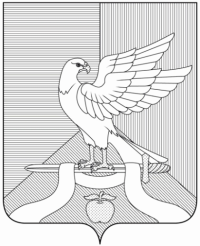 Р Е Ш Е Н И ЕСовета народных депутатов муниципального образования ПавловскоеСуздальского района Владимирской области№п/пНаименование объектаАдрес местонахождения объекта1.Здание бани № 1 Владимирская область, Суздальский район, п. Садовый, ул. Спортивная, д. 82.Здание бани № 2Владимирская область, Суздальский район, п. Садовый, ул. Спортивная, д. 83.Газовая котельная с земельным участкомВладимирская область, Суздальский район, с. Павловское, ул. Животноводческая, д. 134.Баня с земельным участкомВладимирская область, Суздальский район, с. Павловское, ул. Животноводческая, д.12№п/пНаименование объектаАдрес местонахождения объекта1.Воздушные линии ВЛ-04 кВ на 49 железобетонных опорах, протяженностью 1843 метраВладимирская область, Суздальский район, п. Садовый, ул. Графского№п/пНаименование объектаАдрес местонахождения объекта1.БульдозерДЗ-42г, 1990 год выпуска, гос.рег.знак тип3, код33, серия ВС №2551, заводской номер машины (рамы)5951082.Автомобиль КО-440-32005 год выпуска, гос.рег.знак У694НХ33, VIN № XVL 483210500011063.Автомобиль КО-4402010 год выпуска, гос.рег.знак Т302КЕ3, VIN № XVL83212A00005074.Автомобиль КО-4402010 год выпуска, гос.рег.знак Т306КЕ3, VIN № XVL48321A00005065.Автомобиль 566622 (АНЖ бочка)2010 год выпуска, гос.рег.знак Т777КЕ3, VIN № XVU5666ASA00000376.Трактор ВТЗ-2032-10КО2006 год выпуска, гос.рег.знак код33, серия ВС №5648, заводской номер машины (рамы)7042637.Автомобиль КО-440-32007 год выпуска, гос.рег.знак У693Х33, VIN № XVLA8210700016388.Автомобиль ВАЗ-210702004 год выпуска, гос.рег.знак У105ЕМ33, VIN № X7D21070040035881